Математика.Краткосрочный план урока № 31.Предмет: МатематикаУрок: 31Предмет: МатематикаУрок: 31Школа: №27Школа: №27Школа: №27Школа: №27Школа: №27Класс: 1 «В»Класс: 1 «В»Количество присутствующих: Количество присутствующих:  Количество    отсутствующих:              Количество    отсутствующих:              Количество    отсутствующих:             Дата:23.10.2020г.Дата:23.10.2020г.Раздел (сквозная тема):Раздел (сквозная тема):Раздел 1С – Величины и их единицы измеренияРаздел 1С – Величины и их единицы измеренияРаздел 1С – Величины и их единицы измеренияРаздел 1С – Величины и их единицы измеренияРаздел 1С – Величины и их единицы измеренияТема урока:Тема урока:Сравнение предмета по массеСравнение предмета по массеСравнение предмета по массеСравнение предмета по массеСравнение предмета по массеЦели обучения в соответствии с учебной программой:Цели обучения в соответствии с учебной программой:1.1.3.1 различать величины: длина/масса/объём (ёмкость); выбирать меры и инструменты для их измерения, производить измерения1.1.3.1 различать величины: длина/масса/объём (ёмкость); выбирать меры и инструменты для их измерения, производить измерения1.1.3.1 различать величины: длина/масса/объём (ёмкость); выбирать меры и инструменты для их измерения, производить измерения1.1.3.1 различать величины: длина/масса/объём (ёмкость); выбирать меры и инструменты для их измерения, производить измерения1.1.3.1 различать величины: длина/масса/объём (ёмкость); выбирать меры и инструменты для их измерения, производить измеренияЦели урока:Цели урока:Научить учащихся сравнивать предметы по их массеНаучить учащихся сравнивать предметы по их массеНаучить учащихся сравнивать предметы по их массеНаучить учащихся сравнивать предметы по их массеНаучить учащихся сравнивать предметы по их массеХод урока:Ход урока:Ход урока:Ход урока:Ход урока:Ход урока:Ход урока:Этап урока/ ВремяДействия педагогаДействия педагогаДействия ученикаДействия ученикаОцениваниеРесурсы1.Начало урока. 0-5 мин1.Создание положительного эмоционального настроя. -  Здравствуйте, те, кто родился зимой! (те, кто родился зимой, здороваются и садятся)- Здравствуйте, те, кто родился летом! (те, кто родился летом, здороваются и садятся)- Здравствуйте, те, кто родился весной! (те, кто родился весной, здороваются и садятся)- Здравствуйте, те, кто родился осенью! (те, кто родился осенью, здороваются и садятся)- Ещё раз, все, здравствуйте!- Здороваться - это желать здоровья!Я желаю, чтобы во все времена года у вас было отличное здоровье. 1.Создание положительного эмоционального настроя. -  Здравствуйте, те, кто родился зимой! (те, кто родился зимой, здороваются и садятся)- Здравствуйте, те, кто родился летом! (те, кто родился летом, здороваются и садятся)- Здравствуйте, те, кто родился весной! (те, кто родился весной, здороваются и садятся)- Здравствуйте, те, кто родился осенью! (те, кто родился осенью, здороваются и садятся)- Ещё раз, все, здравствуйте!- Здороваться - это желать здоровья!Я желаю, чтобы во все времена года у вас было отличное здоровье. Приветствуют учителя. Организуют свое рабочее место, проверяют наличие индивидуальных учебных принадлежностейПриветствуют учителя. Организуют свое рабочее место, проверяют наличие индивидуальных учебных принадлежностей2. Середина урока. 5 – 25 минАктуализация жизненного опыта. - Сегодняшний  урок предлагаю начать с математического диктанта.(К) Математический диктант:-  1. Напиши цифры от одного до девяти.
2. Напиши число восемь и следующее за ним число.
3. Напиши число девять. Какое число стоит перед ним?
4.Сколько получится если к семи прибавить два?
5. Сколько получится, если от девяти вычесть единицу?
6. Запиши число девять и числа, которые стоят слева и справа от этого числа?3. Вводное задание на подготовку к изучению нового.(К)  Работа с коллективом.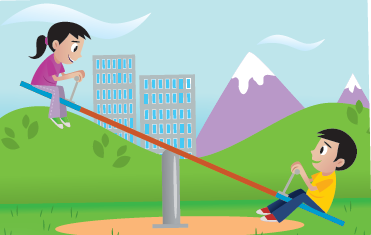  - Посмотрите на картинку. - Почему  мальчик перевесил девочку?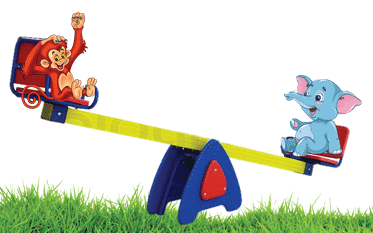 - Что можете сказать о героях этой иллюстрации?-  Предметы можно сравнивать по массе. - Кто тяжелее? Кто легче? - О чём мы будем сегодня говорить на уроке?4.Постановка цели (проблемная ситуация). Вводное задание на подготовку к изучению нового.(К) Работа с учебником.-  Определи без весов, какая из твоих школьных принадлежностей самая тяжёлая, а какая — самая лёгкая- Реши Яблоко тяжелее груши. Груша тяжелее персика. Что тяжелее: яблоко или персик? Что легче?6.Работа по теме урока. Открытие нового.Если предмет тяжелее, значит, его масса больше. Если предмет легче, значит, его масса меньше.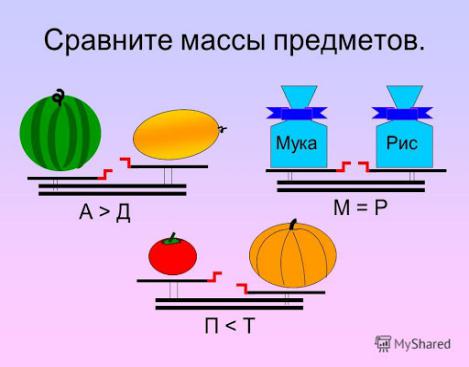 -Какой прибор используют для определения массы? Где он встречался вам или вашим близким в быту?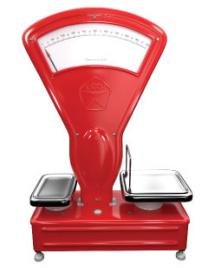 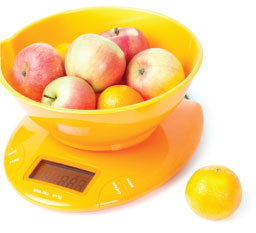 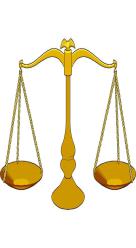 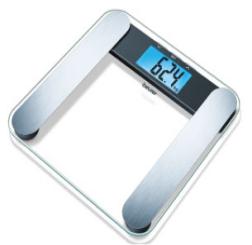 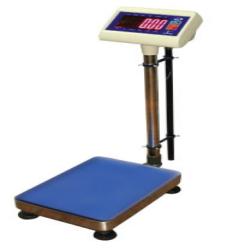 (Г)  Работа по карточкам.-  Масса каких предметов больше? Меньше?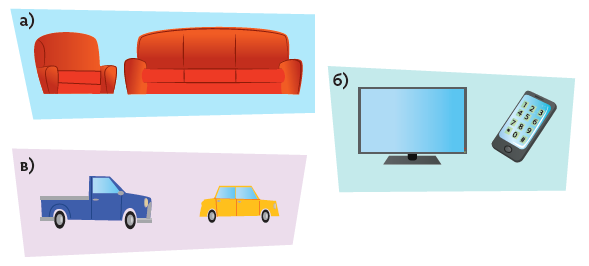 -  Какая игрушка легче всех? Какая тяжелее?(К) Физминутка.Раз, два, три, четыре, пять –Все умеем мы считать.Раз! Подняться, потянуться.Два! Согнуться, разогнуться.Три! В ладоши три хлопка,Головою три кивка.На четыре – руки шире.Пять – руками помахать.Шесть - за парту мы присели.Значит, хватит отдыхать!7.Первичное закрепление с проговариванием.Работа с прописью.(И) Самостоятельная работа.- Обведи более лёгкий предмет красным карандашом, а более тяжёлый предмет — синим.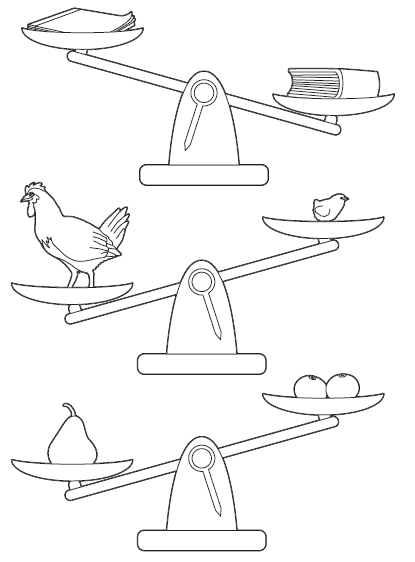 (П) Работа по закреплению.Отметь правильный ответ.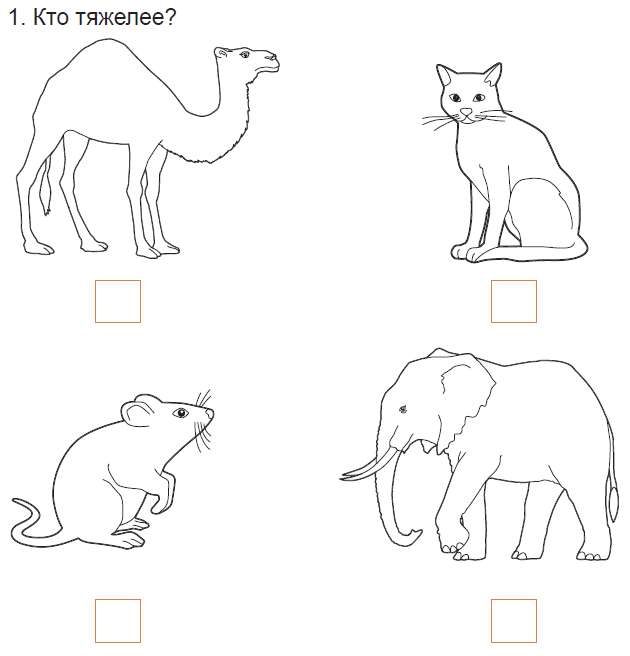 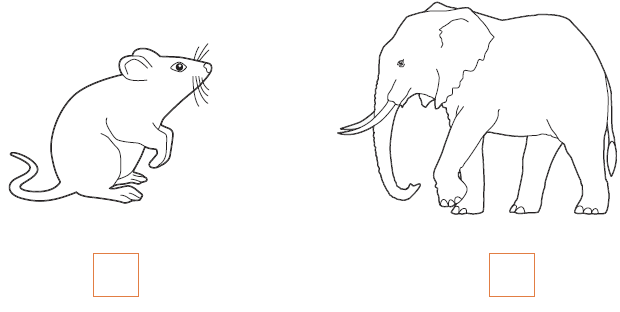 2. Кто легче?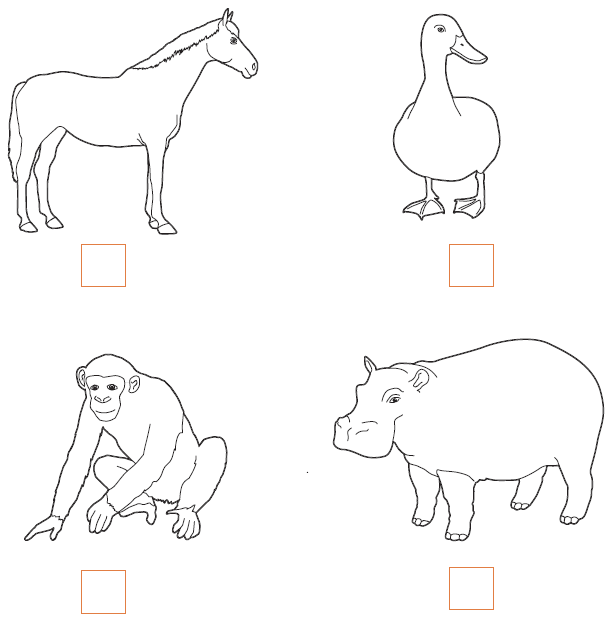 Актуализация жизненного опыта. - Сегодняшний  урок предлагаю начать с математического диктанта.(К) Математический диктант:-  1. Напиши цифры от одного до девяти.
2. Напиши число восемь и следующее за ним число.
3. Напиши число девять. Какое число стоит перед ним?
4.Сколько получится если к семи прибавить два?
5. Сколько получится, если от девяти вычесть единицу?
6. Запиши число девять и числа, которые стоят слева и справа от этого числа?3. Вводное задание на подготовку к изучению нового.(К)  Работа с коллективом. - Посмотрите на картинку. - Почему  мальчик перевесил девочку?- Что можете сказать о героях этой иллюстрации?-  Предметы можно сравнивать по массе. - Кто тяжелее? Кто легче? - О чём мы будем сегодня говорить на уроке?4.Постановка цели (проблемная ситуация). Вводное задание на подготовку к изучению нового.(К) Работа с учебником.-  Определи без весов, какая из твоих школьных принадлежностей самая тяжёлая, а какая — самая лёгкая- Реши Яблоко тяжелее груши. Груша тяжелее персика. Что тяжелее: яблоко или персик? Что легче?6.Работа по теме урока. Открытие нового.Если предмет тяжелее, значит, его масса больше. Если предмет легче, значит, его масса меньше.-Какой прибор используют для определения массы? Где он встречался вам или вашим близким в быту?(Г)  Работа по карточкам.-  Масса каких предметов больше? Меньше?-  Какая игрушка легче всех? Какая тяжелее?(К) Физминутка.Раз, два, три, четыре, пять –Все умеем мы считать.Раз! Подняться, потянуться.Два! Согнуться, разогнуться.Три! В ладоши три хлопка,Головою три кивка.На четыре – руки шире.Пять – руками помахать.Шесть - за парту мы присели.Значит, хватит отдыхать!7.Первичное закрепление с проговариванием.Работа с прописью.(И) Самостоятельная работа.- Обведи более лёгкий предмет красным карандашом, а более тяжёлый предмет — синим.(П) Работа по закреплению.Отметь правильный ответ.2. Кто легче?Выполняют математический диктант под руководством учителя.Учащиеся слушают учителя, отвечают на вопросыФормулируют тему урока, определяют цель урокаРаботают, выполняют задания под руководством учителя.На доску вывешиваются наглядностиРаботают,отвечают на поставленный вопрос.Учащиеся выполняют задания под руководством учителя. Отвечают на поставленные вопросы.Работают, , выполняют проверкуПовторяют движения за учителемРаботают, выполняют проверку. Проговаривание.ВзаимопроверкаВыполняют математический диктант под руководством учителя.Учащиеся слушают учителя, отвечают на вопросыФормулируют тему урока, определяют цель урокаРаботают, выполняют задания под руководством учителя.На доску вывешиваются наглядностиРаботают,отвечают на поставленный вопрос.Учащиеся выполняют задания под руководством учителя. Отвечают на поставленные вопросы.Работают, , выполняют проверкуПовторяют движения за учителемРаботают, выполняют проверку. Проговаривание.ВзаимопроверкаСамопроверкаФОСловесная похвалаФОСловесная похвалаТетрадьНаглядностьУчебникНаглядностьУчебникДоп. литератураПропись3. Конец урока. 25-30 мин7.Итог урока. -Что нового узнали сегодня  на уроке?- Что именно узнал(-а) ...? -Кто всё понял? А есть ли такие ребята у которых возникли затруднения?Рефлексия.Предлагает  оценить  свою  работу:7.Итог урока. -Что нового узнали сегодня  на уроке?- Что именно узнал(-а) ...? -Кто всё понял? А есть ли такие ребята у которых возникли затруднения?Рефлексия.Предлагает  оценить  свою  работу:Отвечают на вопросы учителя, оценивают свою деятельность на урокеОтвечают на вопросы учителя, оценивают свою деятельность на урокеФО.-всё понятно.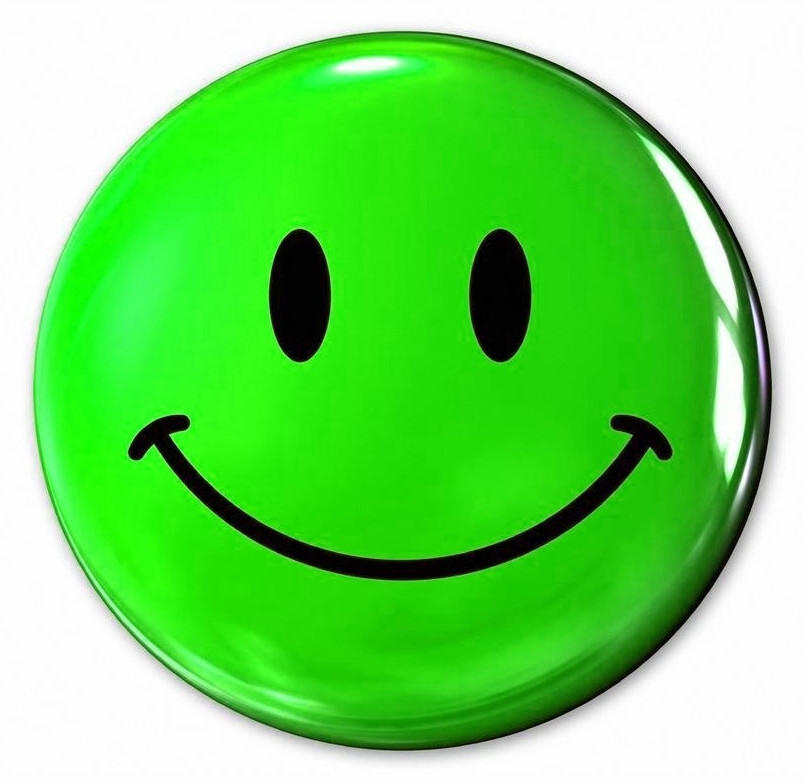 -затруднялся.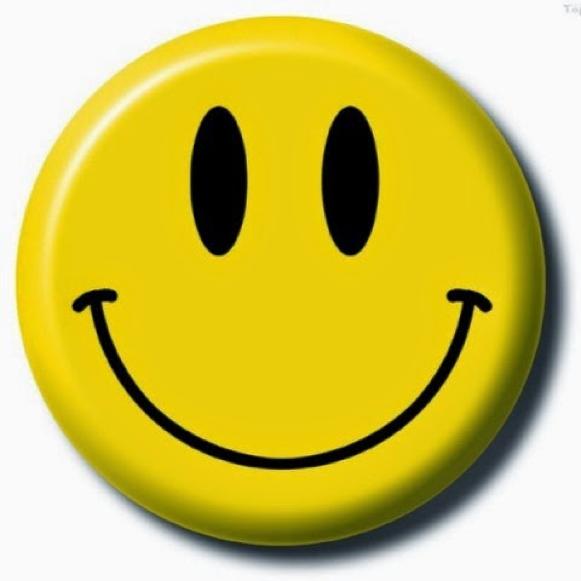 Картинки к рефлексии.